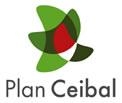 FORMULARIO DE IDENTIFICACION DEL OFERENTEProceso de Compra:  Registro de proveedores "PRODUCTOS EDUCATIVOS DESARROLLADOS O A DESARROLLAR PARA TABLETS CON SISTEMA ANDROID"  2018Razón Social: ___________________________________________________________Nombre Comercial: ______________________________________________________R.U.T.:_________________________________________________________________Número de Póliza/s BSE.:__________________________________________________País/Ciudad:____________________________________________________________Código Postal:__________________________________________________________Dirección:______________________________________________________________Teléfono:______________________________________________________________E-Mail:_________________________________________________________________Persona de contacto:_____________________________________________________Firma:__________________________________________________________________C.I.:____________________________________________________________________Observaciones:__________________________________________________________